1. 产品介绍1.1 产品概述RS-WD-*-2和RS-WD-*-SMG单温度变送器均采用王字壳，具有防水功能，多用于室外。RS-WD-*-SMG单温度变送器具有显示功能，实时显示当前温度。产品采用高灵敏度感温元件，传感器具有测量精度高，抗干扰能力强等特点，保证了产品的优异测量性能。设备采用标准MODBUS-RTU 通信协议，RS485信号输出，通信距离最大可达2000米（实测）。该变送器广泛适用于通讯机房、仓库楼宇以及自控等需要温度监测的场所。安全可靠，外观美观，安装方便。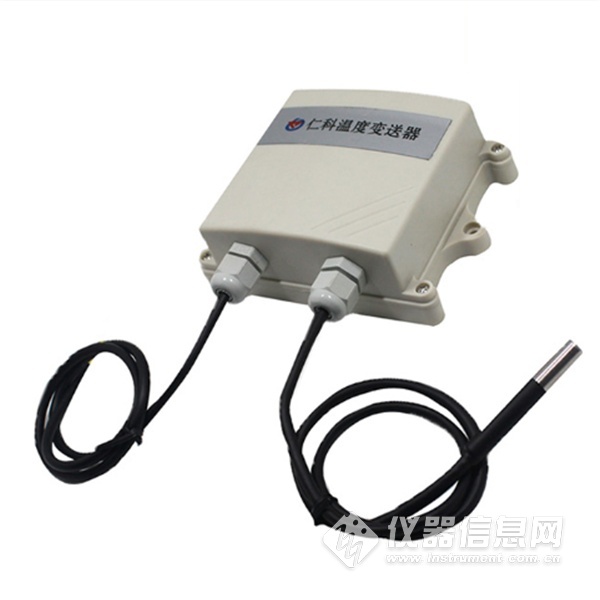 1.2 功能特点  设备外壳防水，可用于室外。  产品采用高灵敏度感温元件，传感器具有测量精度高，抗干扰能力强。  采用美国进口的测温单元，测量精准。  采用专用的485电路，通信稳定。  可选择一路继电器输出或者蜂鸣器报警。  10~30V宽电压范围供电，规格齐全，安装方便。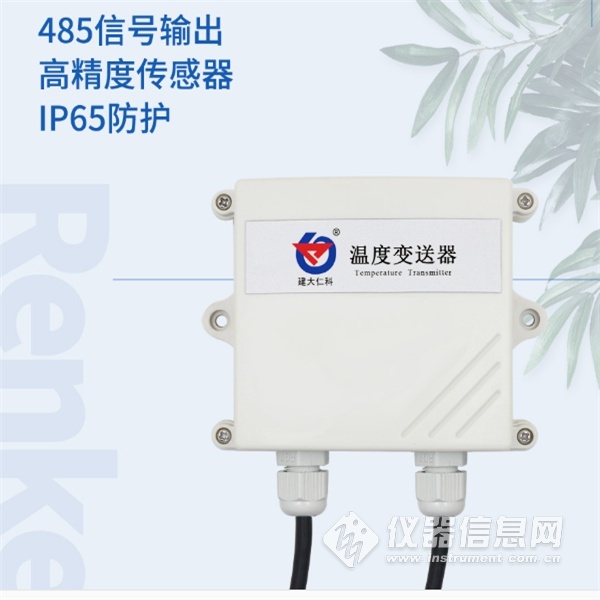 1.3 主要技术指标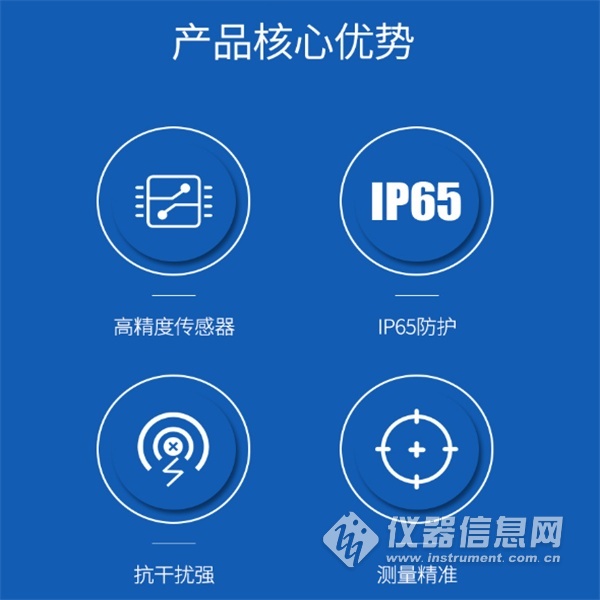 2. 产品选型​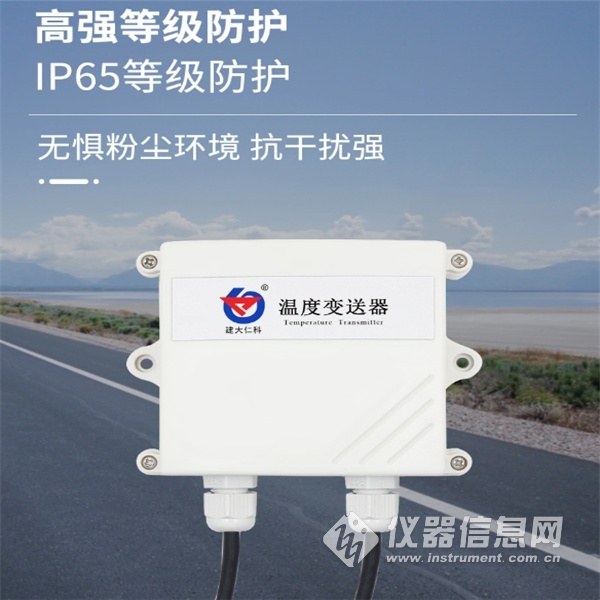 直流电源（默认）10-30V DC10-30V DC10-30V DC最大功耗0.8W0.8W0.8WA准精度±0.4℃（25℃）±0.4℃（25℃）±0.4℃（25℃）B准精度（默认）±0.5℃（25℃）±0.5℃（25℃）±0.5℃（25℃）变送器电路工作温度-20℃~+60℃，0%RH~80%RH-20℃~+60℃，0%RH~80%RH-20℃~+60℃，0%RH~80%RH探头工作湿度0~100%RH0~100%RH0~100%RH探头工作温度外延圆形不锈钢探头外延圆形不锈钢探头-40~+80℃探头工作温度外延磁吸式探头外延磁吸式探头-40~+80℃探头工作温度外延扁形不锈钢探头外延扁形不锈钢探头-40~+80℃探头工作温度外延四分管螺纹探头外延四分管螺纹探头-40~120℃探头工作温度外延扁高温探头外延扁高温探头-40~120℃通信协议Modbus-RTU通信协议Modbus-RTU通信协议Modbus-RTU通信协议输出信号485信号485信号485信号温度显示分辨率0.1℃0.1℃0.1℃温度刷新时间1S1S1S长期稳定性温度≤0.1℃/y≤0.1℃/y开孔尺寸105mm105mm105mm注：带显示产品功耗增加0.4W注：带显示产品功耗增加0.4W注：带显示产品功耗增加0.4W注：带显示产品功耗增加0.4WRS-公司代号公司代号公司代号WD-单温度变送、传感器单温度变送、传感器单温度变送、传感器N01-N01-RS485通讯（Modbus协议）RS485通讯（Modbus协议）RS485通讯（Modbus协议）2-壁挂王字壳壁挂王字壳壁挂王字壳SMG-壁挂数码管王字壳壁挂数码管王字壳壁挂数码管王字壳11外延圆形不锈钢探头外延圆形不锈钢探头外延圆形不锈钢探头22外延磁吸式探头外延磁吸式探头外延磁吸式探头33外延扁形不锈钢探头外延扁形不锈钢探头外延扁形不锈钢探头44外延四分管螺纹探头外延四分管螺纹探头外延四分管螺纹探头3H3H外延扁高温探头外延扁高温探头外延扁高温探头1112223343H此探头较通用；探头防水；温度量程：-40~+80℃此探头较通用；探头防水；温度量程：-40~+80℃此探头较通用；探头防水；温度量程：-40~+80℃具有磁性，可吸附在金属表面，测量金属表面的温度；探头防水；温度量程：-40~80℃具有磁性，可吸附在金属表面，测量金属表面的温度；探头防水；温度量程：-40~80℃具有磁性，可吸附在金属表面，测量金属表面的温度；探头防水；温度量程：-40~80℃此探头为扁型，与待测物体表面接触面积较大， 测量温度比较精确，但需要客户制作夹具压紧探头；该探头防水，测量范围-40~+80℃此探头为扁型，与待测物体表面接触面积较大， 测量温度比较精确，但需要客户制作夹具压紧探头；该探头防水，测量范围-40~+80℃用于测量水管内水温；水管三通或水管端部带有4分管螺纹，和此探头正好配套，测量范围：-40~+80℃-3探头的基础上使用了高温线缆，最高温可测量120℃